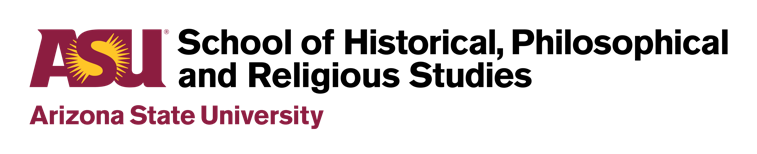 SHPRS Support StaffAcademic PersonnelYvonne Delgado, Yvonne.Delgado@asu.edu, COOR 4479, 965-0609AccountingCarrie Montana, cmontan7@asu.edu, COOR 4475, 727-4030Robert Cochran, Rob.Cochran@asu.edu, COOR 4477, 727-3778Alumni & Donor RelationsBecky Tsang, Becky.Tsang@asu.edu, COOR 4486, 965-3645Applied Humanities LabTBDBusiness Office/BudgetsBecky Tsang, Becky.Tsang@asu.edu, COOR 4486, 965-3645Course EvaluationsMarissa Timmerman, Marissa.Timmerman@asu.edu, COOR 4488, 727-4029Conference Room Reservations SHPRSFrontDesk@asu.edu, 965-5778Enrollment Management/Classroom SchedulingMarissa Timmerman, Marissa.Timmerman@asu.edu, COOR 4488, 727-4029EventsRachel Bunning, rebunnin@mainex1.asu.edu, COOR 4479, 965-5775Facilities Request SHPRSFrontDesk@asu.edu, 965-5778Financial-ReimbursementsCarrie Montana, cmontan7@asu.edu, COOR 4477, 727-4030Front Desk-Administration officesJamise Caesar, Jamise.Caesar@asu.edu, Coor 4595 (Front Desk), 965-5778Instructional DesignAbigail Smith, Abigail.Smith.2@asu.edu, COOR 4515, 727-4106 Evelyn Onitiri, Evelyn.Onitiri@asu.edu, COOR 4511, 965-4749
Graduate Student SupportMark Barrios, Mark.Barrios@asu.edu, COOR 4499A, 727-7114 (MA immersion, PhD) 
Roxanne Shand, Roxanne.Shand@asu.edu, COOR 3382, 965-5387 (MA online)Kathy O’Malley, Kathy.OMalley@asu.edu, COOR 4499C, 727-2179 (WWII program)Human Resources/Payroll/Leaves ManagementYvonne Delgado, Yvonne.Delgado@asu.edu, COOR 4479, 965-0609InternshipsAmy Kaiman, Amy.Kaiman@asu.edu, COOR 3311, 727-3798 (Undergraduate)IT assistanceService tab of MyASU, Helpme@asu.eduKeys (building/office) SHPRSFrontDesk@asu.edu, 965-5778Marketing and CommunicationsErica May, Erica.May@asu.edu, COOR 4474, 727-3203Rachel Bunning, rebunnin@mainex1.asu.edu, COOR 4473, 965-5775Program in Political History and LeadershipRoxane Barwick, Roxane.Barwick@asu.edu, COOR 4418, 727-5436
Purchasing/Supplies
SHPRSFrontDesk@asu.edu, 965-5778Grants/ResearchBecky Tsang, Becky.Tsang@asu.edu, COOR 4486, 965-3645ScholarshipsBecky Tsang, Becky.Tsang@asu.edu, COOR 4486, 965-3645Space ManagementBecky Tsang, Becky.Tsang@asu.edu, COOR 4486, 965-3645Textbooks/Desk Copies SHPRSFrontDesk@asu.edu, 965-5778Travel Requests/Claims SHPRSFrontDesk@asu.edu, 965-5778
Time ReportingYvonne Delgado, Yvonne.Delgado@asu.edu, COOR 4479, 965-0609Undergraduate Academic ServicesManisha Master, Manisha.Master@asu.edu, COOR 3316, 965-2538 (Lead Advisor) Carole Gallucci, Carole.Gallucci@sau.edu, COOR 3309, 965-7183Michael Currey, Michael.Currey@asu.edu, COOR 3312, 965-8932 Amy Kaiman, Amy.Kaiman@asu.edu, COOR 3384, 727-3798 Krista Kilian, Krista.M.Clark@asu.edu, COOR 3305, 727-0689 Kristin Farnsworth, Kristin.Farnsworth@asu.edu, COOR 3313A, 727-0287 Advising Office, SHPRSadvising@asu.eduFor a full list of SHPRS staff duties, please see the SHPRS Handbook on the Faculty and Staff Resources Page.Associated Centers Support StaffCenter for Asian Research Chan Lwin, clwin@asu.edu, 727-0968 Center for Jewish StudiesDawn Beeson, Dawn.Beeson@asu.edu, COOR 4465, 727-6906Center for Religion and ConflictLaurie Perko, Laurie.Perko@asu.edu, West 124, 727-7195Melikian Center: Russian, Eurasian and East European Studies
David Brokaw, David.Brokaw@asu.edu, 965-4188IHR-pre-award supportSarah Moser, Sarah.Moser@asu.edu